Unit 3 Lesson 15: Redondeemos a la decena y a la centena más cercanasWU Conteo grupal: Decenas y centenas (Warm up)Student Task Statement1 ¿La decena y la centena más cercanas pueden ser la misma?Student Task StatementRedondea cada número a la decena más cercana y a la centena más cercana. Usa rectas numéricas si te ayuda.Kiran y Priya están redondeando números, pero tienen dificultades cuando tratan de redondear 415 y 750.Kiran dijo: “415 no se puede redondear a la decena más cercana porque no hay solo un múltiplo de 10 que sea el más cercano”.Priya dijo: “750 no se puede redondear a la centena más cercana porque no hay solo un múltiplo de 100 que sea el más cercano”.¿Estás de acuerdo con Kiran y con Priya? Explica cómo razonaste.2 Redondeemos para hacer estimacionesStudent Task StatementLa tabla muestra los números de personas que hay en varios lugares de una escuela al medio día, en un día normal.Andre y Lin tratan de estimar el número de personas que hay en toda la escuela. Andre va a redondear los números a la centena más cercana. Lin va a redondearlos a la decena más cercana.Haz una predicción. ¿Cuál estimación va a ser mayor? Explica cómo razonaste.Encuentra las estimaciones de Andre y de Lin con un compañero. Anótalas en la tabla. Después encuentra los totales.Haz dos observaciones sobre la tabla completa. ¿Tu predicción fue correcta?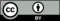 © CC BY 2021 Illustrative Mathematics®númerodecena más cercanacentena más cercana1897312439601lugarnúmeroestimación de Andre
(centena más cercana)estimación de Lin
(decena más cercana)patio de recreo94cafetería163salón de arte36biblioteca13salones de clase216gimnasio109salón de música52total